PROCÉS DE GESTIÓ I MANTENIMENT DE LA TRANSPARÈNCIA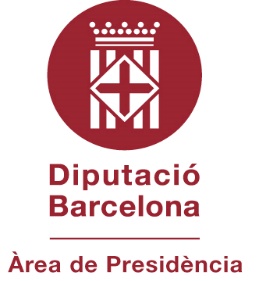 ÍndexINTRODUCCIÓ	21.	DIAGRAMA DE FLUX DEL PROCÉS	32.	DESCRIPCIÓ DEL PROCÉS	4INTRODUCCIÓAquest document ofereix un model estàndard per a tots aquells ens locals que desitgin sistematitzar la gestió de la transparència dins de la seva organització.  Així doncs, es tracta d’una proposta que cada ens local haurà d’adaptar a la seva realitat, d’acord amb els paràmetres generals que aquí se suggereixen. El procés descrit en aquest document respon a un model d’actualització en el que l’elaboració de la documentació està descentralitzada, però la publicació està centralitzada. En funció de com es distribueixen el rol d’elaboració/maquetació de la informació i el rol d’editor del portal, caldrà adaptar el següent procés. En primer lloc, s’ofereix el diagrama de flux que recull tot el procés, i després es descriuen les activitats que es deriven del mateix. DIAGRAMA DE FLUX DEL PROCÉS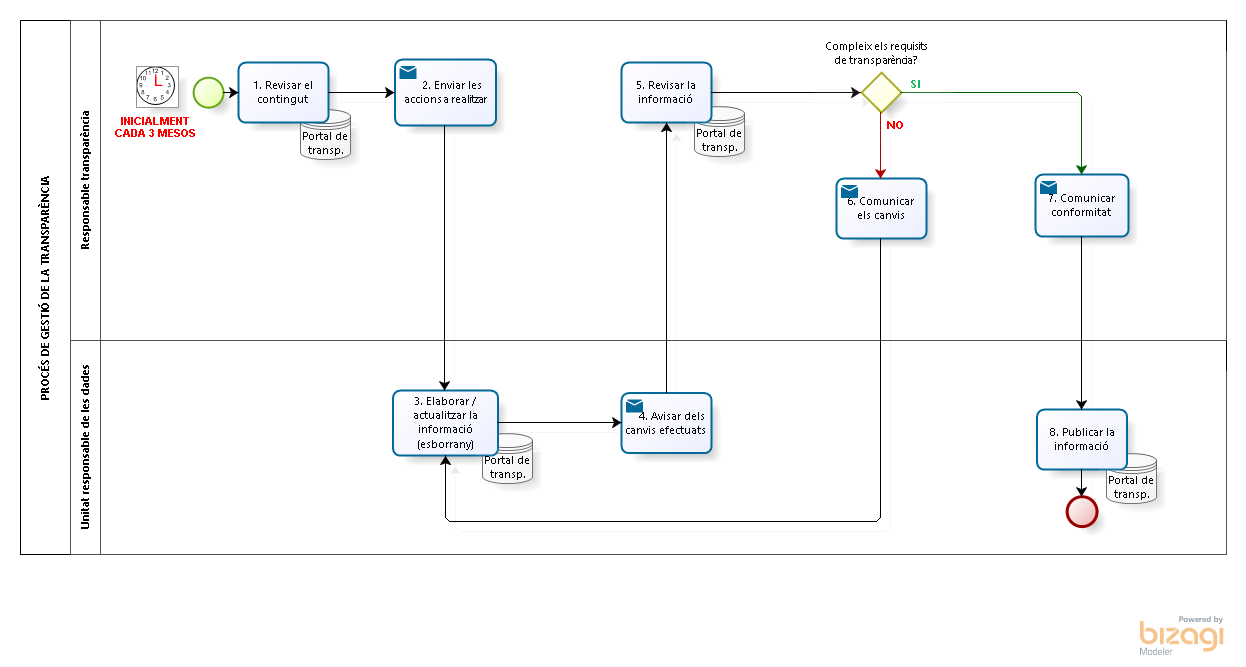 * Es pot donar el cas que la persona responsable de la transparència sigui alhora el gestor de continguts de l’ajuntament.DESCRIPCIÓ DEL PROCÉS 1. Planificar les accions a realitzar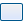 Responsable: Responsable de la transparènciaDescripcióPeriòdicament, el/la responsable de la transparència de l'Ajuntament accedirà al portal de transparència i revisarà el seu contingut.  2. Enviar les accions a realitzar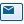 Responsable: Responsable de la transparènciaDescripcióEl/la responsable de la transparència enviarà el paquet d'accions que cada referent haurà de dur a terme.  Aquest paquet d'accions recollirà: L'acció a desenvolupar:Publicar: quan la informació ja està elaborada però no està penjadaElaborar: quan no es disposa de la informació però s'ha de publicar d'acord amb la normativaCompletar: quan hi ha part de la informació elaborada però està incompletaActualitzar: quan la informació està elaborada i publicada però requereix d'una revisió perquè els continguts poden haver canviat amb el pas del temps. El calendari d'execució per dur a terme l'acció.La relació de documents a actualitzar. 3. Elaborar/actualitzar la informacióResponsable: Editor/a de continguts de la unitat responsable de les dadesDescripcióDes de la unitat competent, la persona de referència accedirà al portal de transparència i durà a terme les accions comunicades per part de el/la responsable de la transparència de l’ajuntament. La informació incorporada al portal la guardarà com “esborrany”.  4. Avisar dels canvis efectuatsResponsable: Editor/a de continguts de la unitat responsable de les dadesDescripcióEl/la responsable d'introduir la informació al portal enviarà un correu electrònic al responsable de transparència per avisar dels canvis efectuats.   5. Revisar la informacióResponsable: Responsable de la transparènciaDescripcióEl/la responsable de la transparència accedirà al portal de transparència i revisarà la informació que ha penjat la unitat responsable de les dades i que ha desat com “esborrany”.  Compleix els requisits de transparència?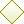 Si la informació penjada en el portal no compleix amb els requisits establerts per la legislació vigent, el diagrama continua per l'activitat 6. Si la informació penjada en el portal compleix amb els requisits establerts per la legislació vigent, el diagrama continua per l'activitat 7. Aquests requisits fan referència a que la informació elaborada compleixi amb la normativa en matèria de protecció de dades, que el seu format sigui adient (gràfic, reutilitzable, etc.), que el contingut de la informació sigui suficient, actualitzat, accessible i comprensible, entre d’altres. 6. Comunicar els canvisResponsable: Responsable de la transparènciaDescripcióEn cas que la informació elaborada per la unitat competent no compleixi amb tots els requisits establerts per la normativa, el/la responsable de la transparència li comunicarà quins són els canvis que cal introduir i se li requerirà que reelabori la informació en aquests termes.En aquest punt el diagrama retorna a l’activitat número 3. 7. Comunicar conformitatResponsable: Responsable de la transparènciaDescripcióEn cas que la informació elaborada sigui correcta, el/la responsable de la transparència enviarà un correu electrònic al responsable de la unitat per a que accedeixi al portal i publiqui la informació. 8. Publicar la informacióResponsable: Validador/a de continguts de la unitat responsable de les dadesDescripcióEl/la responsable de la unitats accedirà al portal de transparència i publicarà la informació.En aquest punt el diagrama finalitza.  